تذکر: در صورت بروز هرگونه مشکل ناشی از عدم صحت موارد فوق خسارت ایجاد شده بر عهده متقاضی می باشد. اینجانب ................................. همه مطالب مندرج در این فرم را به دقت خوانده و شرایط بیان شده از سوی آزمایشگاه را قبول دارم.                                                                                                                                  امضا درخواست کننده: 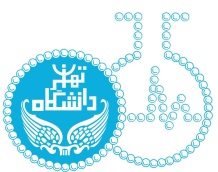 درخواست آنالیز AFM آزمایشگاه مرکزی دستگاهیمشخصات متقاضیتعرفه و تخفیفتعرفه آزاد:تعدادتخفیف دانشگاه تهرانتعرفه پرداختیمیزان استفاده از اعتبارتعرفه و تخفیفخدمات درخواستی    * دستگاه یا چیدمان (میکروسکوپ تداخلی، AFM ، . . .).    *  شرح کوتاه اما دقیق خدمات درخواستی (داده خام، پردازش، نمودار نتایج، تحلیل ، . . . ) مشخصاتنمونهتکمیل توسط ارائه کننده خدماتواحد پذیرش